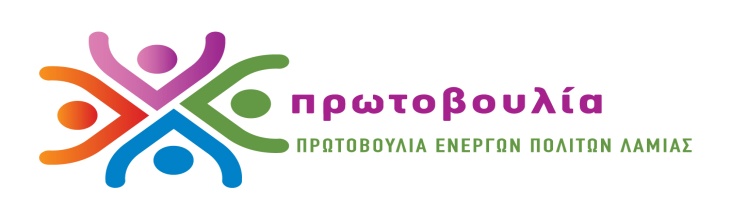 ΠΡΩΤΟΒΟΥΛΙΑ ΕΝΕΡΓΩΝ ΠΟΛΙΤΩΝ ΛΑΜΙΑΣΤαχ θυρίδα 142  35100 ΛαμίαΤηλ 2231045910  6932837696 6937378138http://www.pepla.gr – http://pepla.blogspot.com - info@pepla.gr Προς την Παρέμβαση Πολιτών για τη ΛαμίαΛαμία, 5/11/2012Αγαπητοί φίλοι,Απαντώντας στην επιστολή σας σχετικά με την πρόταση για αναβολή της συνεδρίασης του Δημοτικού Συμβουλίου την Τετάρτη, θεωρούμε τα εξής:1. Η Αυτοδιοίκηση οφείλει να καταδικάσει τα νέα μέτρα αναλύοντας το αναποτελεσματικό και άδικο του χαρακτήρα τους. Οι αντιδράσεις της μπορεί να είναι και ανεξάρτητες από τις κινητοποιήσεις των συνδικάτων.2. Τα συνδικάτα - παρά του ότι δεν συμφωνούμε με τις πρακτικές τους, αλλά δεν μας πέφτει λόγος…- επίσης έχουν την υποχρέωση και τον τρόπο τους να αντιδράσουν στις αποφάσεις της κυβέρνησης. Η Αυτοδιοίκηση πολλές φορές παρασύρεται από κομματικές λογικές, οι δημοτικές παρατάξεις γίνονται το «μακρύ χέρι» των κομμάτων και το Δημοτικό Συμβούλιο «μικρή Βουλή».3. Ο ρόλος της Αυτοδιοίκησης στη σημερινή συγκυρία είναι ιστορικός. Είναι ιστορικός στο να προσπαθήσει να συντονίσει τις προσπάθειες της κοινωνίας στην ανασυγκρότηση του παραγωγικού και οικονομικού δυναμικού του Δήμου και της Περιφέρειας, όπως επίσης στο να συντονίσει τις πρωτοβουλίες για την κοινωνική αλληλεγγύη  και την ανακούφιση των συμπολιτών μας, που πλήττονται άγρια από την κρίση, παράλληλα με την διεκδίκηση από το κράτος των οικονομικών πόρων που της αντιστοιχούν. 4. Η αναβολή της συνεδρίασης του Δημοτικού Συμβουλίου δεν θα προσθέσει τίποτα ουσιαστικό σε σχέση με τις αντιδράσεις των εργαζομένων, παρά μόνο θα έχει έναν συμβολικό χαρακτήρα. Αντίθετα η αναβολή μπορεί να προσθέσει προβλήματα με την καθυστέρηση των όποιων αποφάσεων, πολύ σημαντικών ή λιγότερο σημαντικών, δεν έχει σημασία. 5. Στο προηγούμενο Δημοτικό Συμβούλιο εμείς μόνο υποστηρίξαμε και ψηφίσαμε την πρόταση και το ψήφισμα της «Λαϊκής Συσπείρωσης» για την καταδίκη των νέων μέτρων, με την προτροπή στους βουλευτές του νομού να μην τα υπερψηφίσουν6. Δεν συμφωνούμε με την πρότασή σας για συμβολική αναβολή του Δημοτικού ΣυμβουλίουΓια την Πρωτοβουλία Ενεργών Πολιτών ΛαμίαςΠαναγιώτης ΣτασινόςΔημοτικός Σύμβουλος